DNF实验1	2020.3.24Realnvp		block=10	hidden=512	input=120	cond_dim=120	var=1 & 1k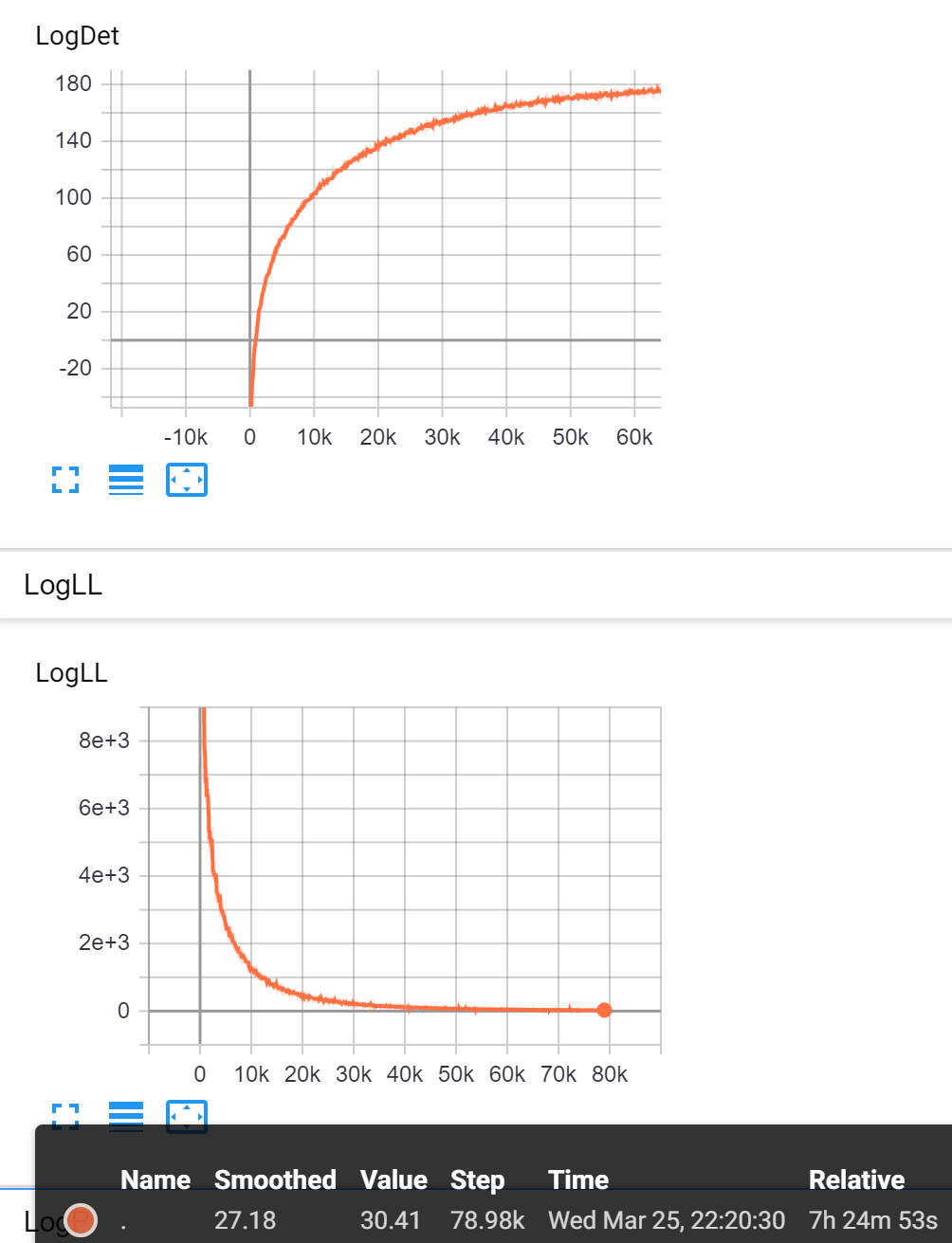 训练集在隐空间高斯性skew = 0.0031436711142305285  kurt = -1.1428269232454675测试集在隐空间高斯性wsj+ce:skew = 0.02316198189194741  kurt = -0.7585778409715496wsj+ce+je:	skew = 0.02062119066443605  kurt = -0.8155078098045876训练集可视化：直接取两维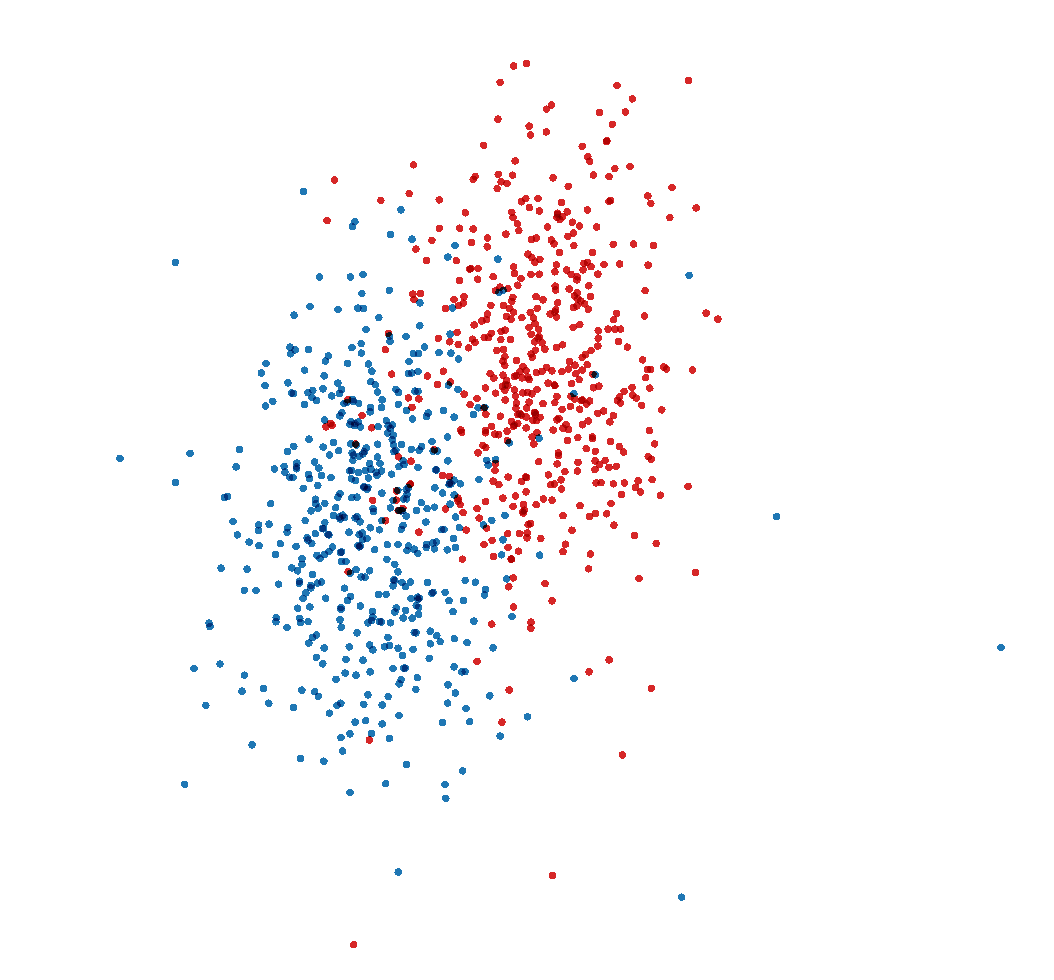 T-sne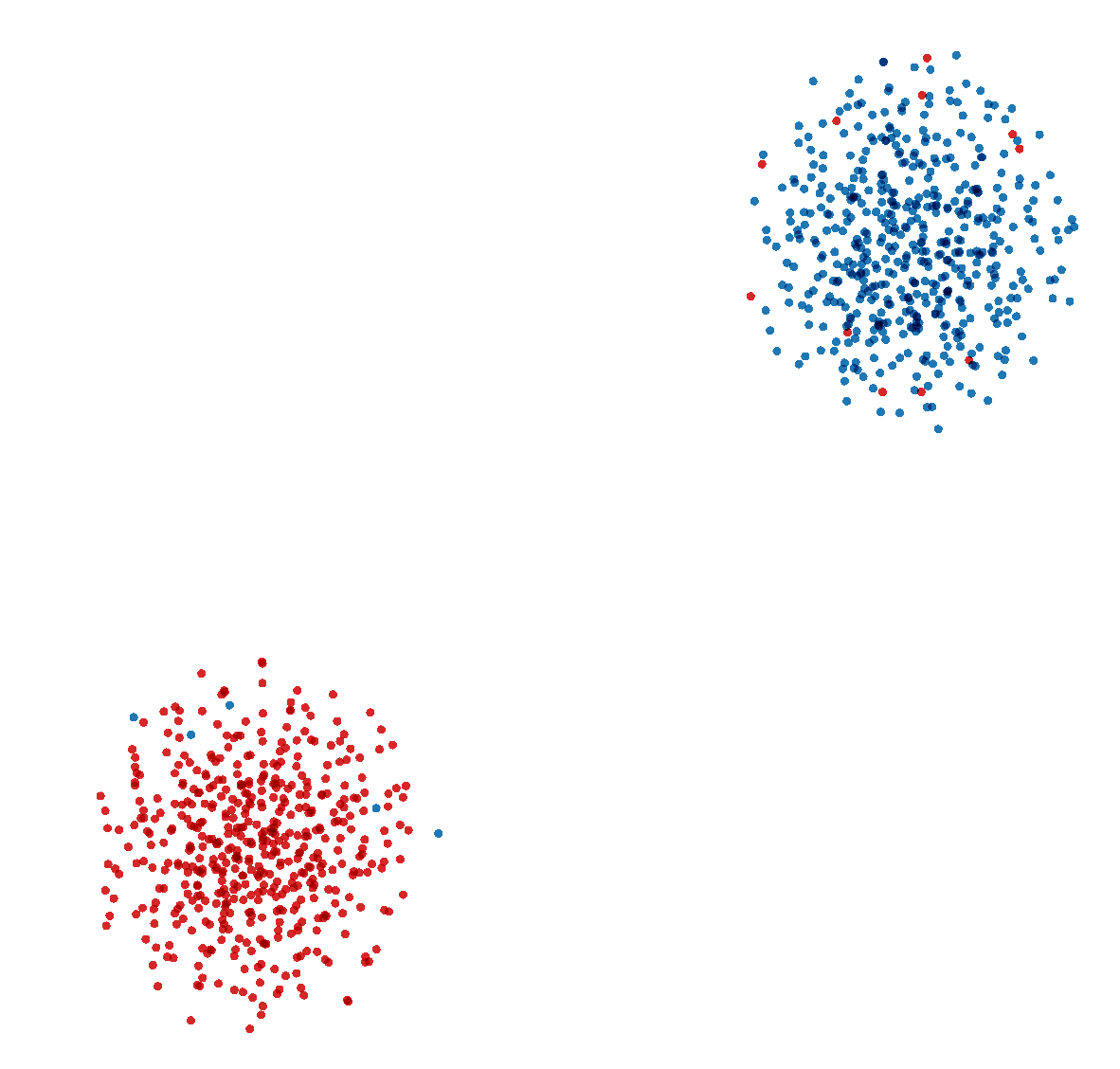 测试集可视化：	用纯英语和中国英语（取自训练集外的同数据集）两维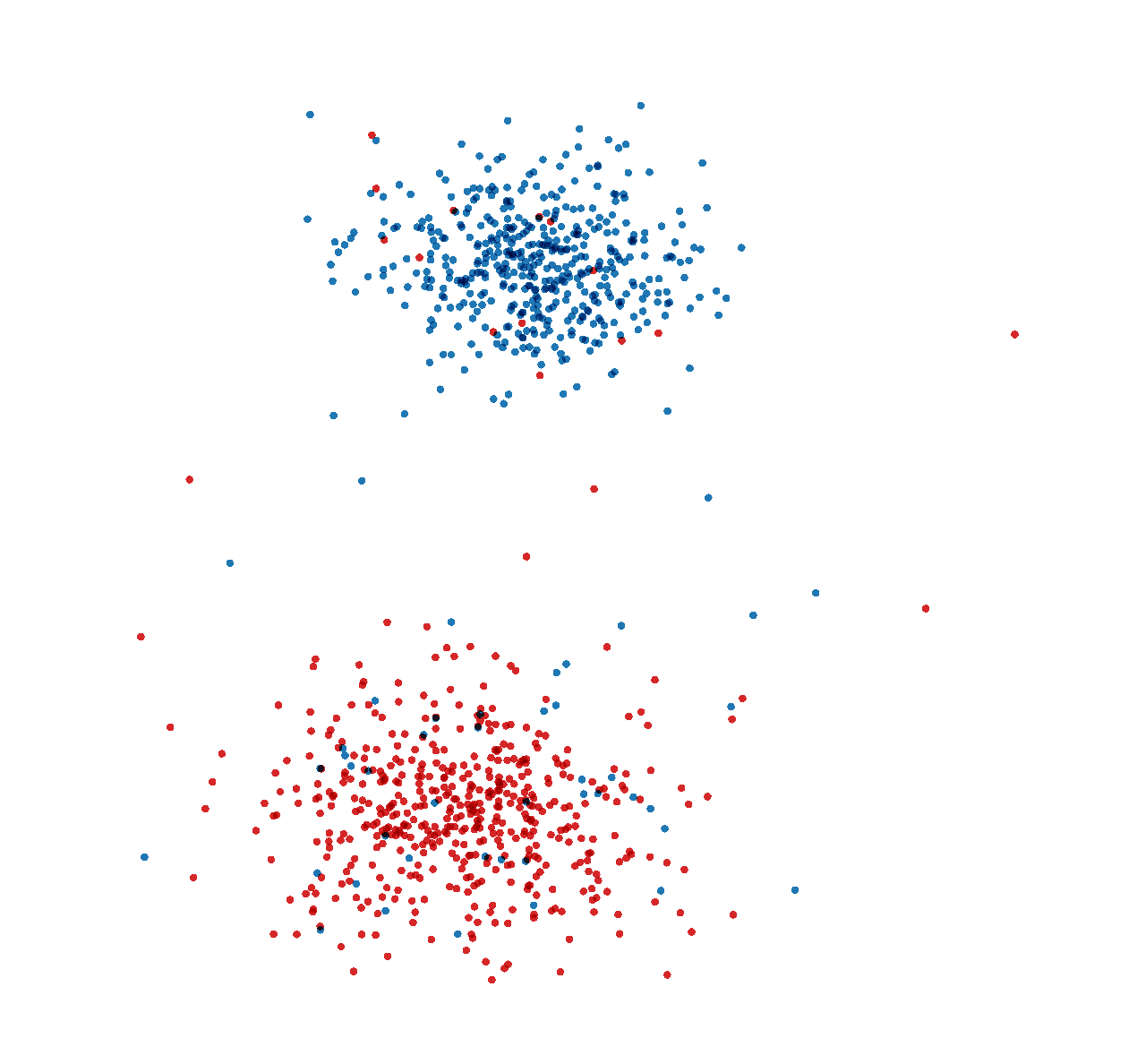 T-sne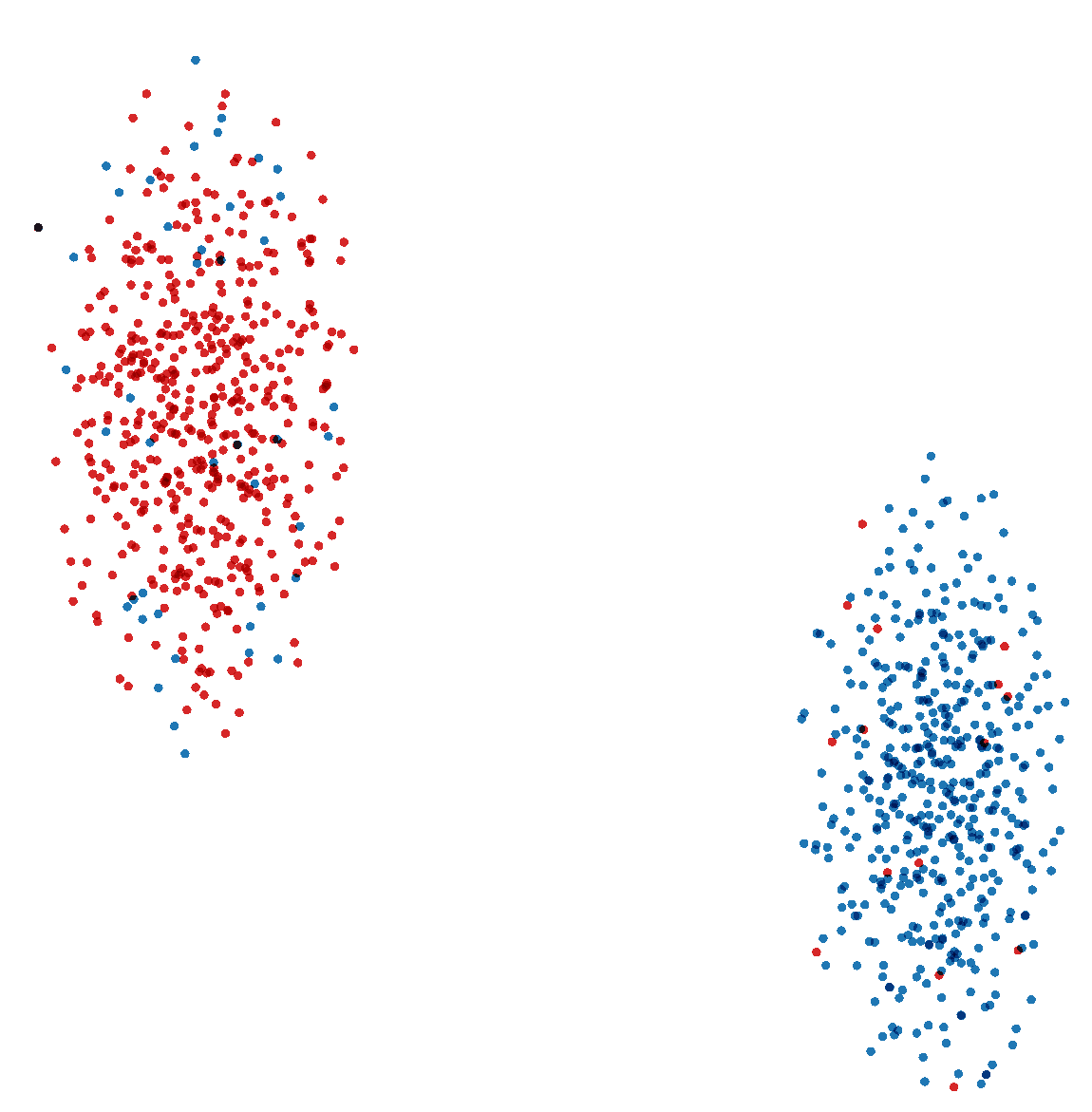 使用纯英语、中国英语、日本英语； 蓝色wsj，红色ce，粉色je两维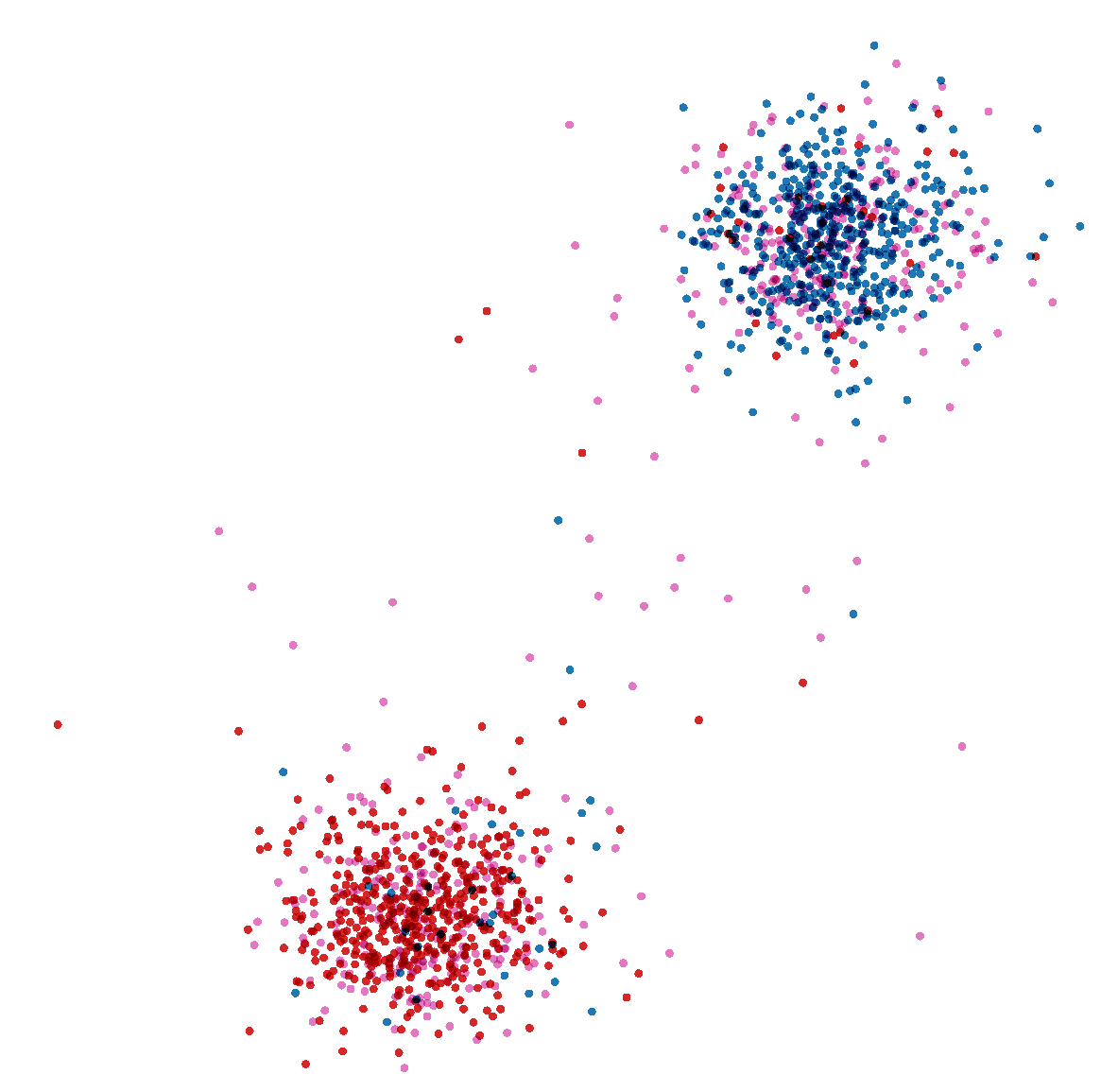 t-sne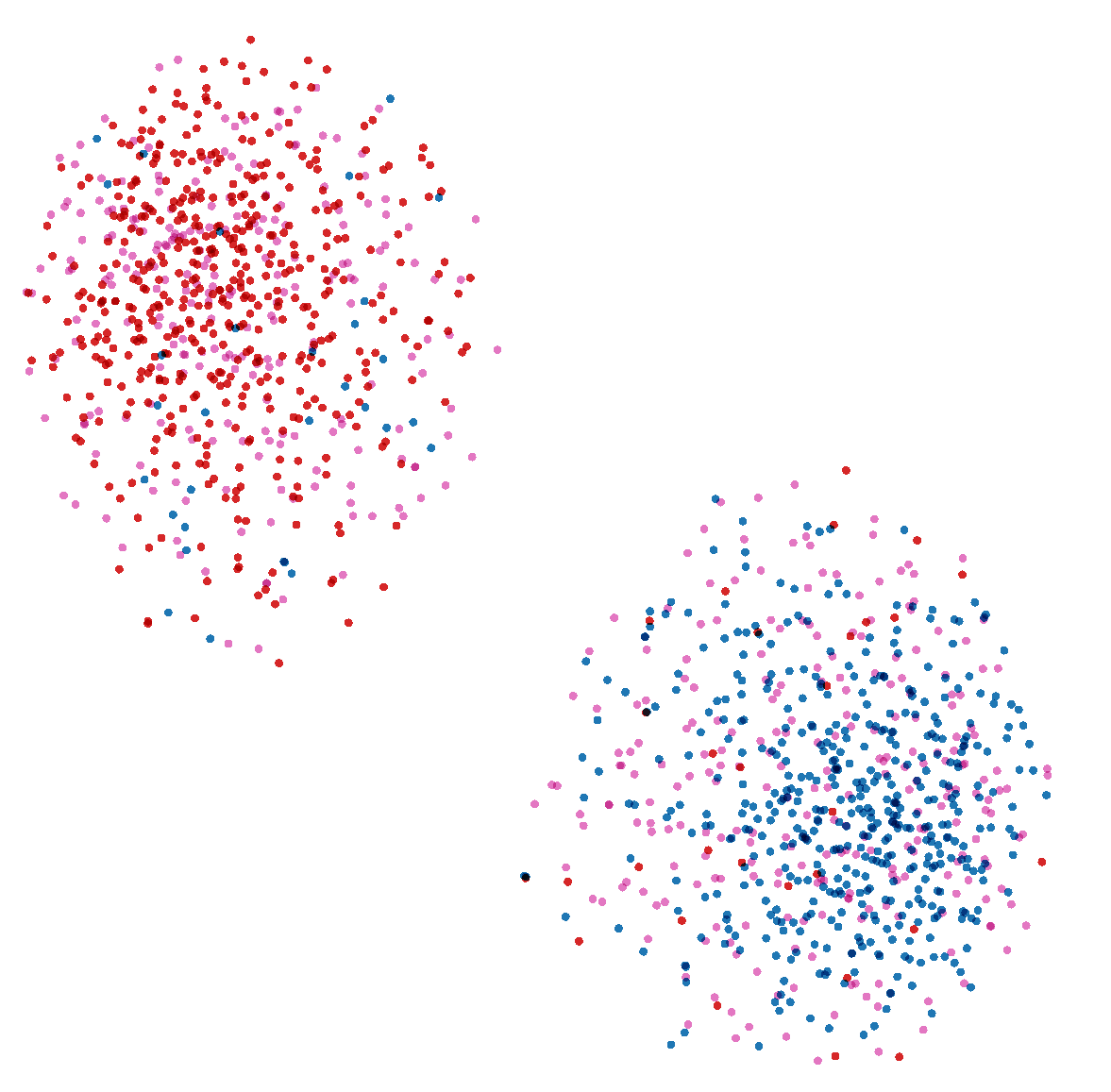 可视化结果表明，模型对于集内（wsj和ce）区分性较好实验2	2020.3.25Realnvp		block=10	hidden=512	input=440	cond_dim=400	var=1 & 1k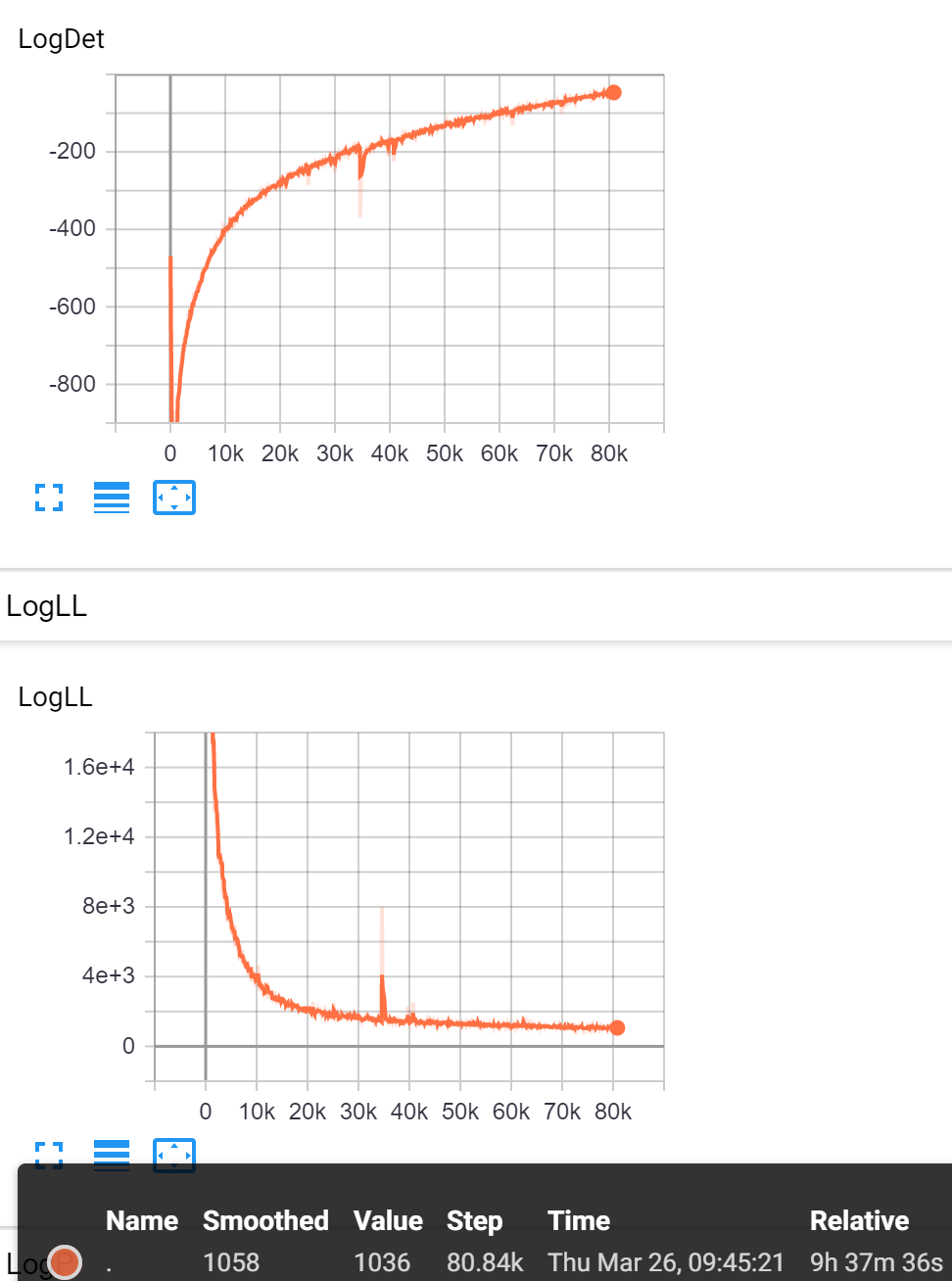 有一个明显的、奇怪的波动。训练集在隐空间高斯性：c(dim=400): skew = 0.0006283868383616209  kurt = -1.5424493272780615r(dim=40): skew = 0.008583634172100573  kurt = 0.7271008120156788测试集在隐空间高斯性：wsj+ce:	c(dim=400): skew = 0.0001360115630782843  kurt = -1.6097791542651472	r(dim=40): skew = 0.0037121913279406725  kurt = 0.7380078159736696wsj+ce+je:c(dim=400): skew = 7.981912058312446e-05  kurt = -1.5953344626309138r(dim=40): skew = 0.00020940345712006092  kurt = 0.7430761053304892训练集分布两维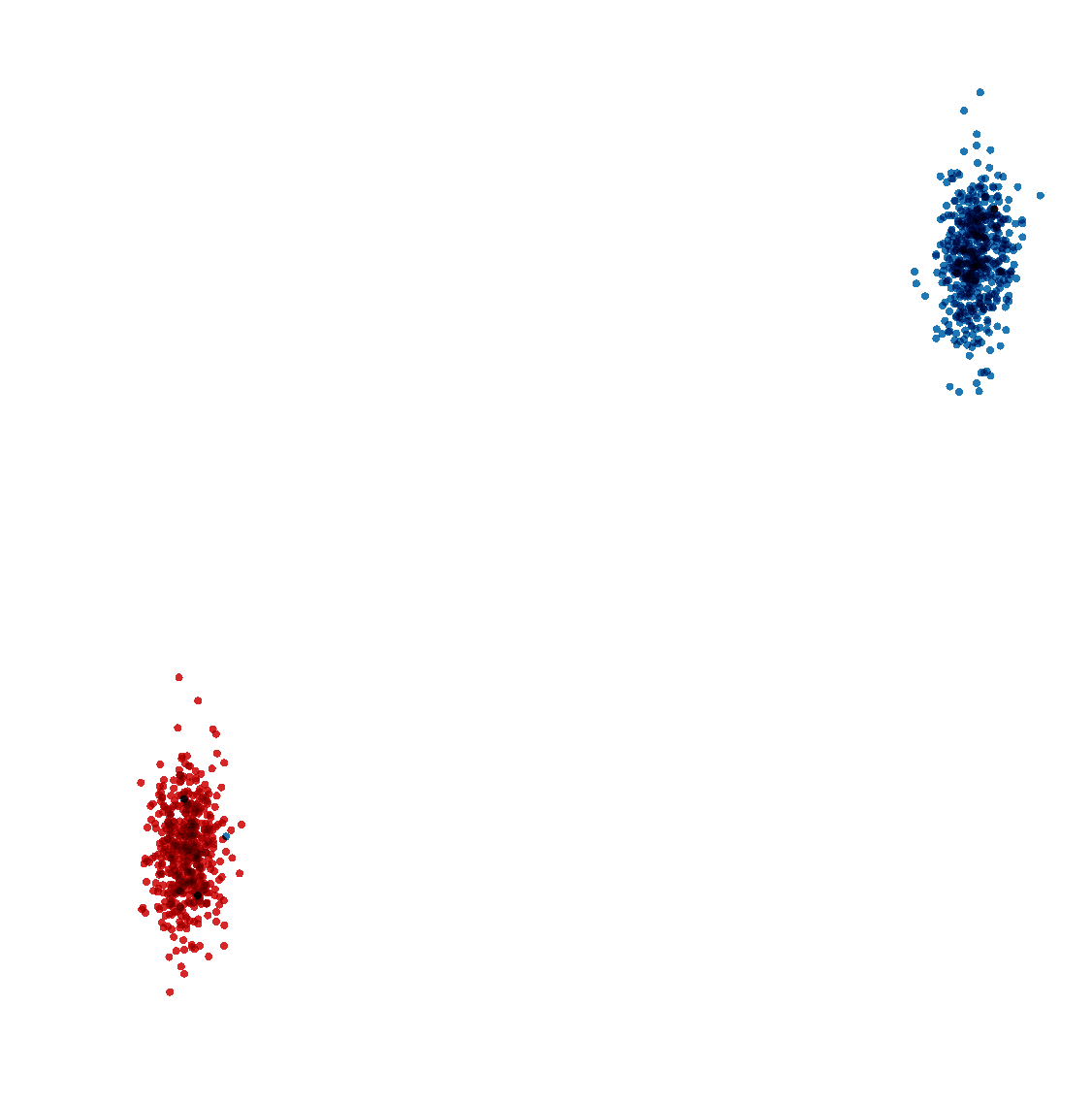 T-sne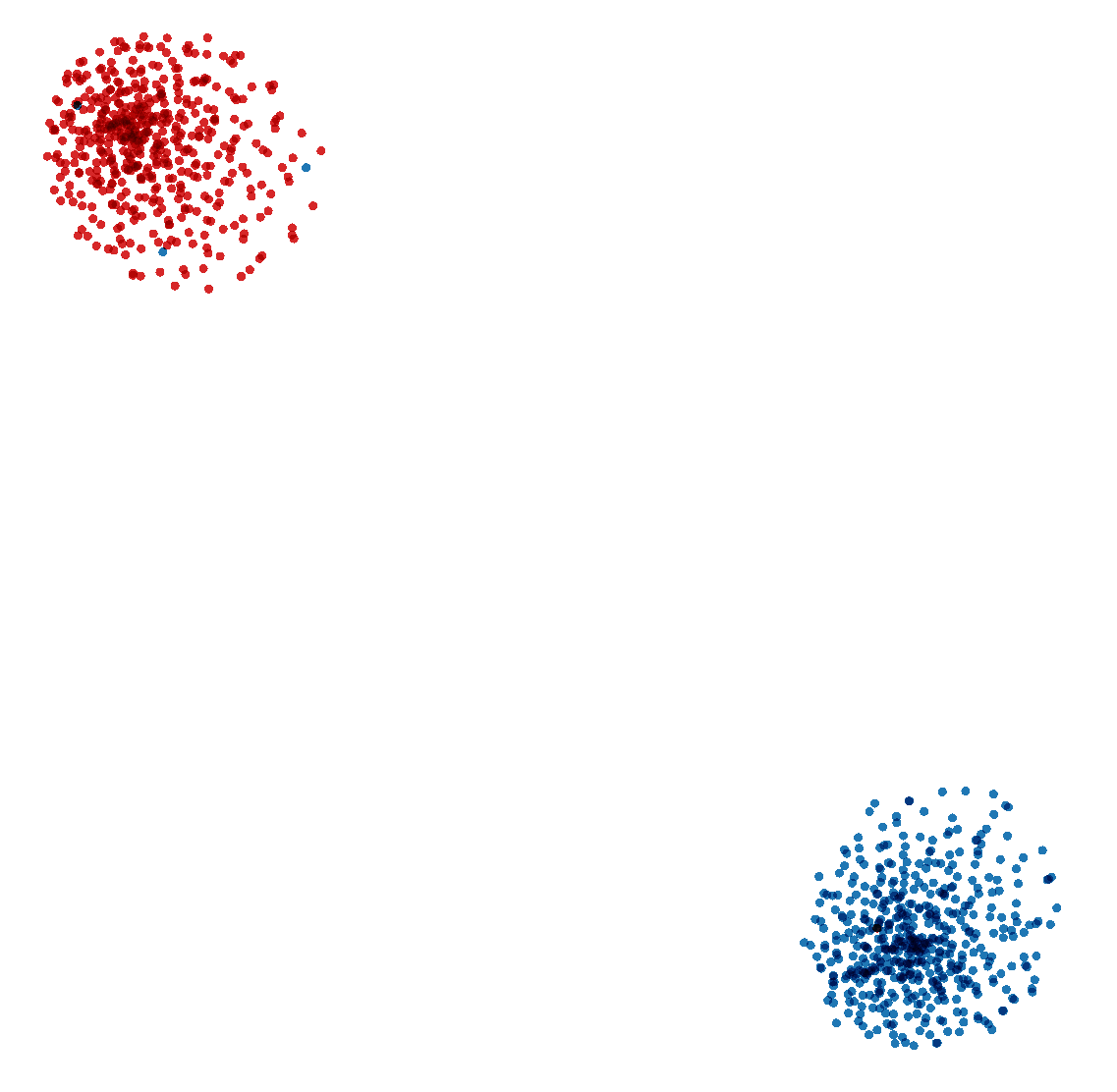 测试集分布	wsj+ce两维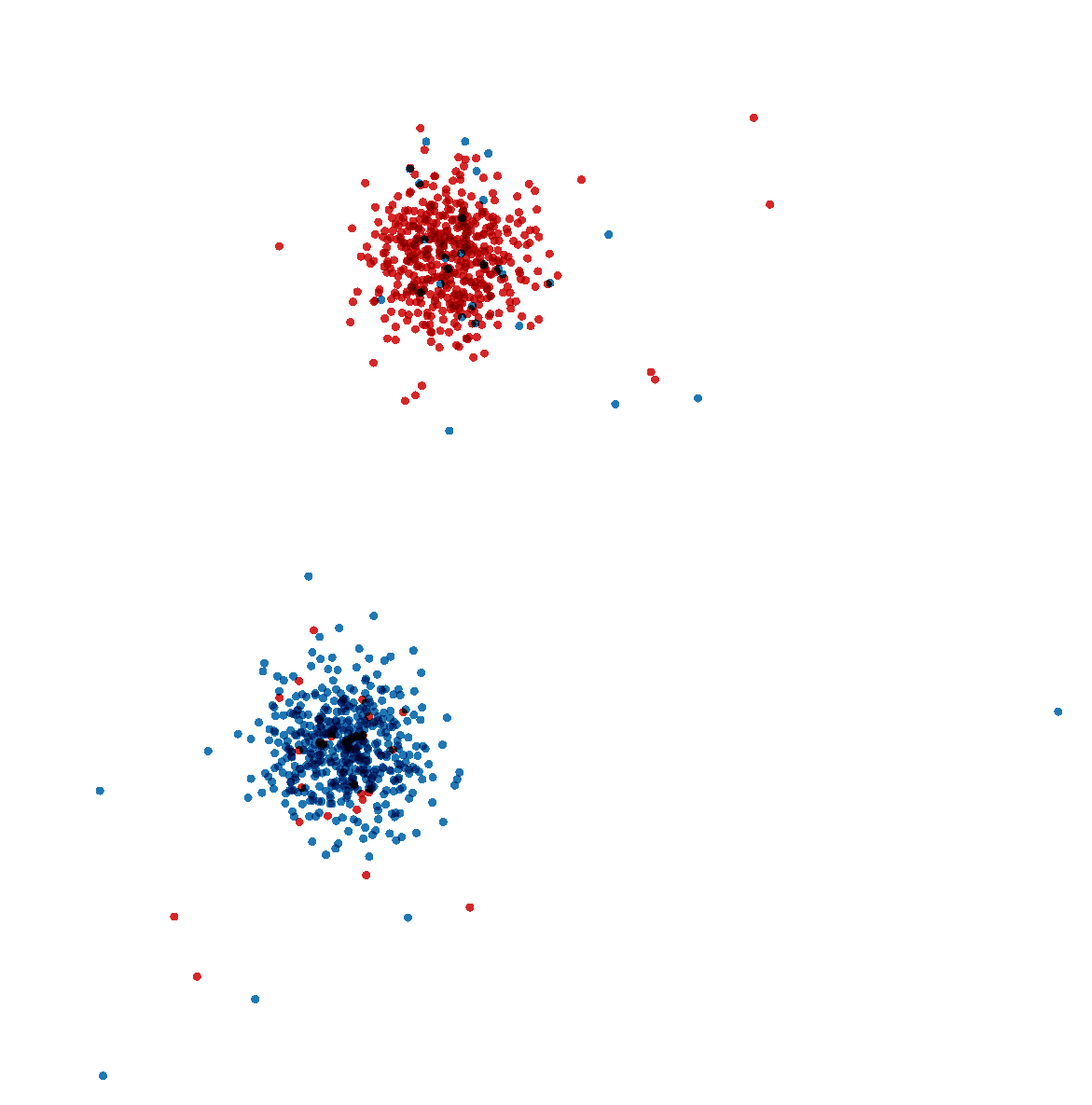 t-sne 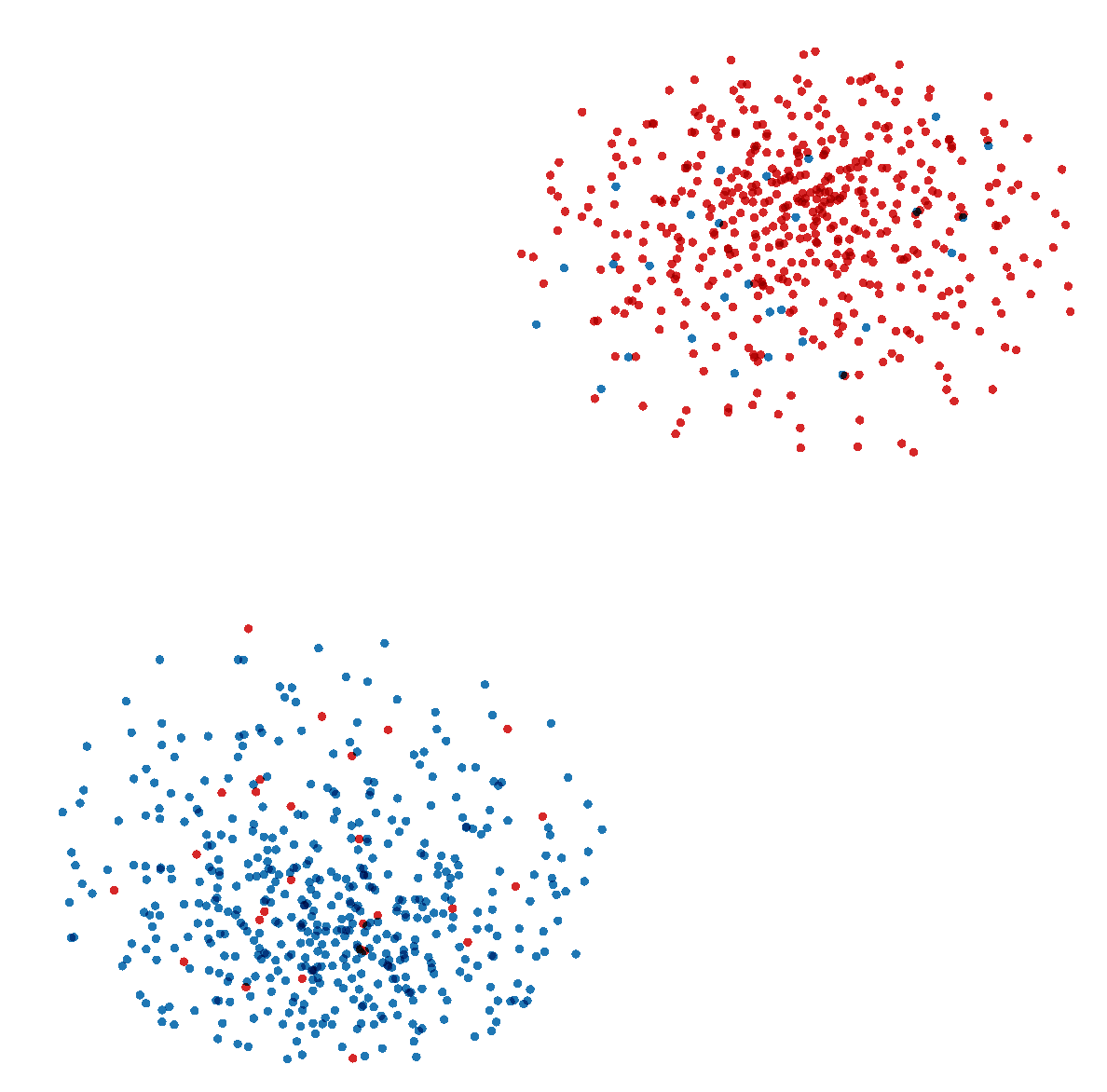 wsj+ce+je (wsj&ce来自同集）蓝色wsj，红色ce，粉色je两维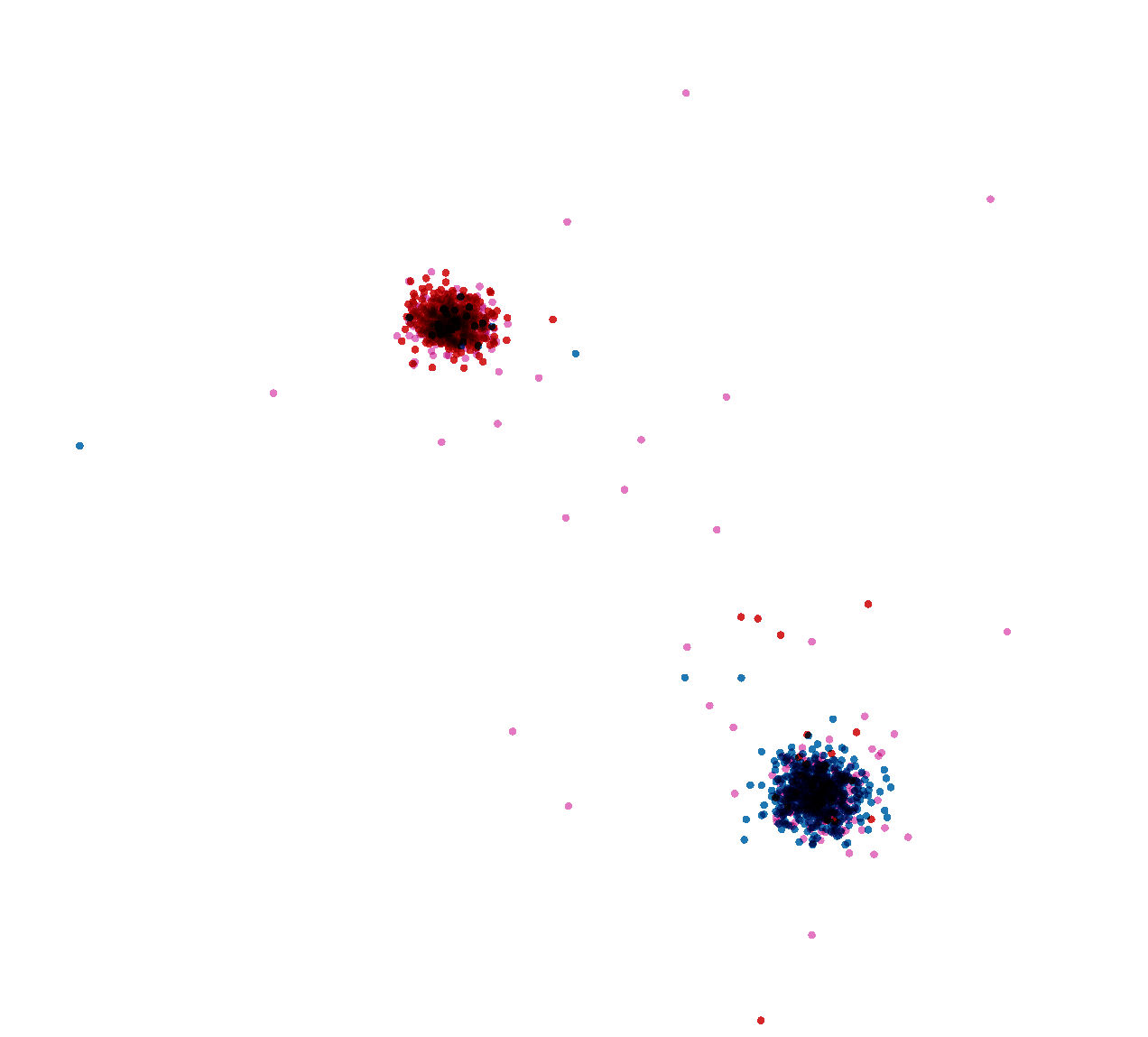 t-sne 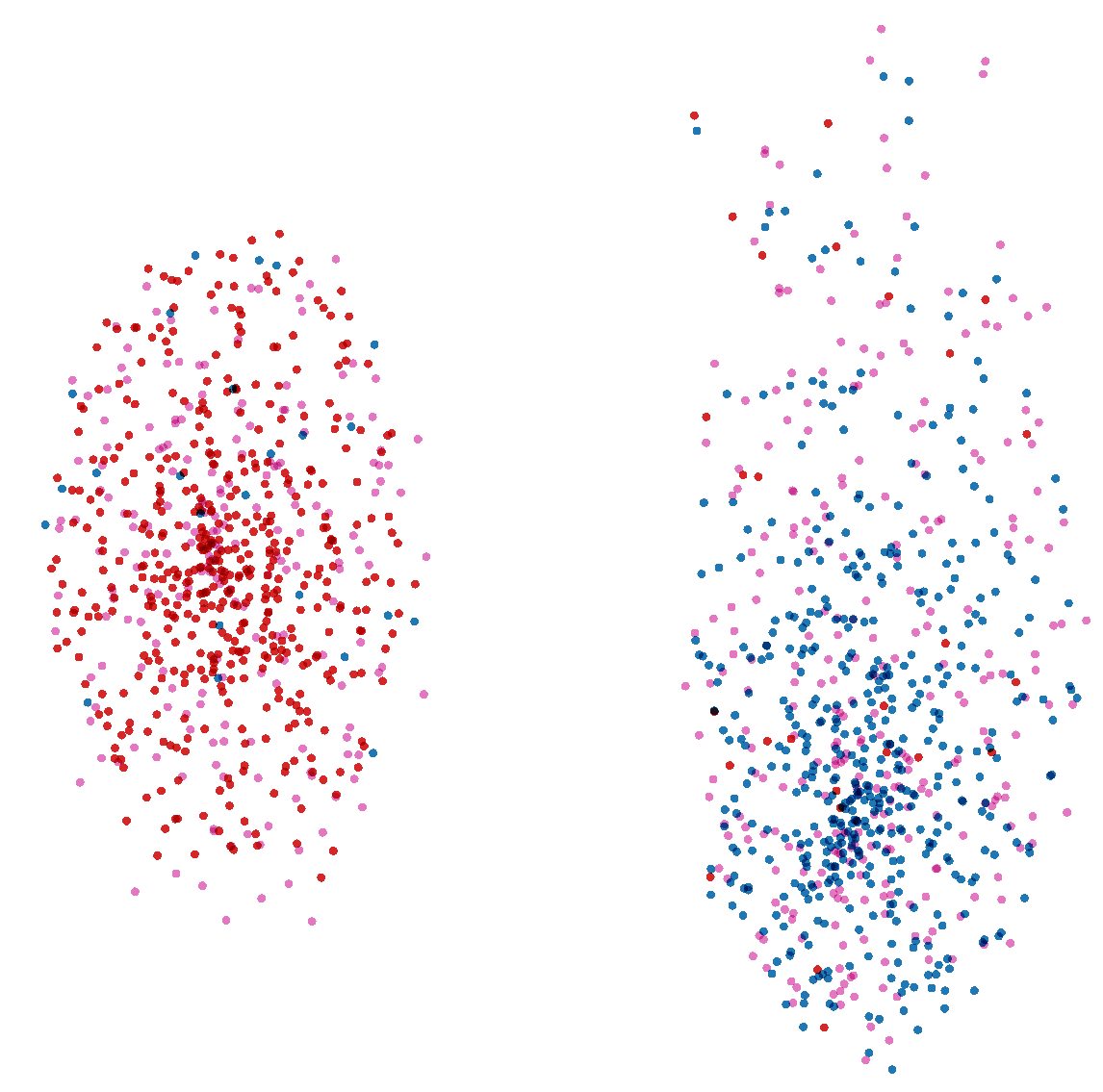 实验3	2020.3.25Realnvp		block=10	hidden=512	input=440	cond_dim=440	var=1 & 1k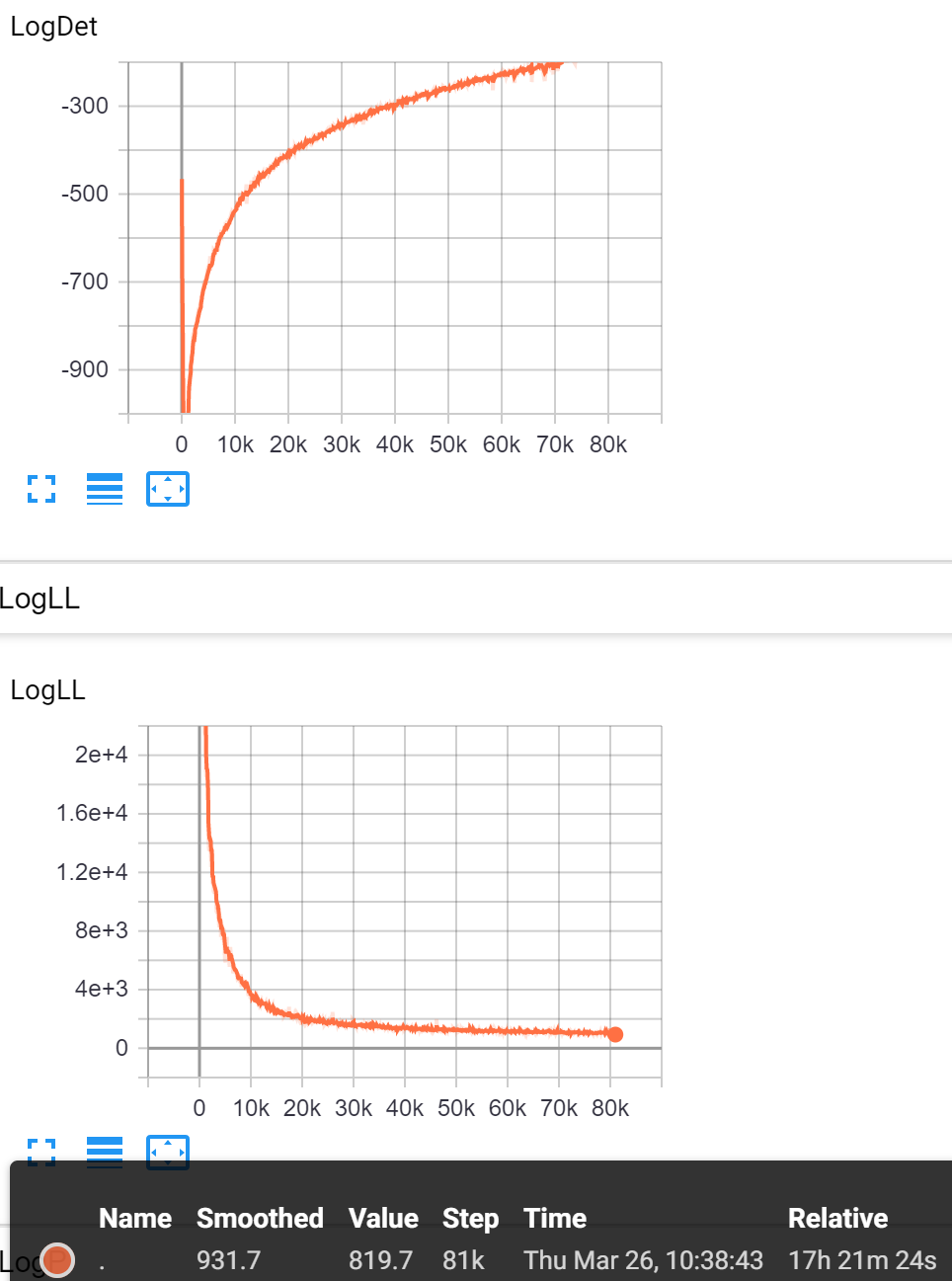 同样的数据，这次没有出现奇怪的波动。训练集在隐空间高斯性：c(dim=440): skew = -0.014642360260371457  kurt = -1.4761772624802512测试集在隐空间高斯性：wsj+ce两分类：c(dim=440): skew = -0.005829388468092392  kurt = -1.5395667708074203wsj+ce+je三分类:c(dim=440): skew = -0.005821182986123445  kurt = -1.5287577271416113训练集分布：两维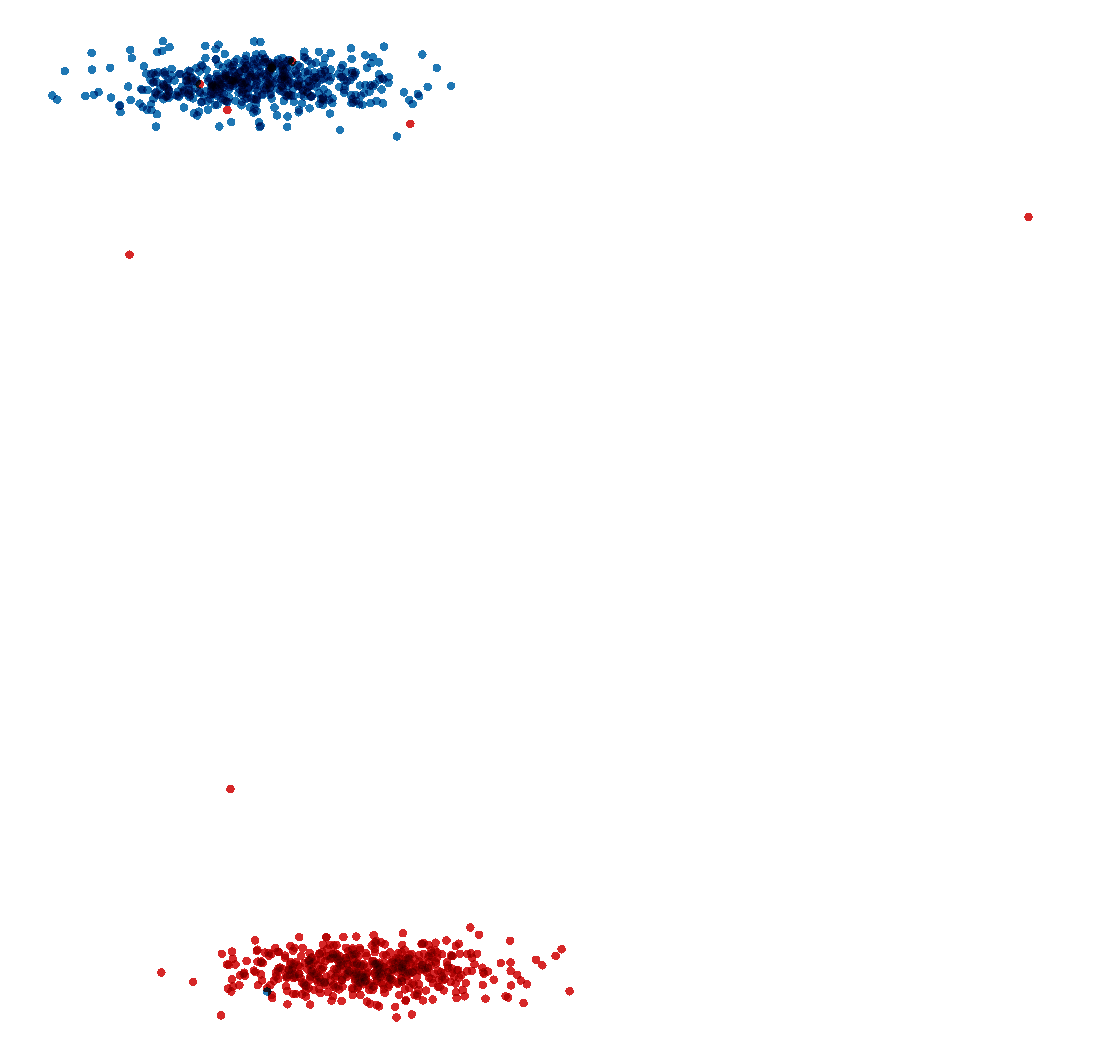 t-sne 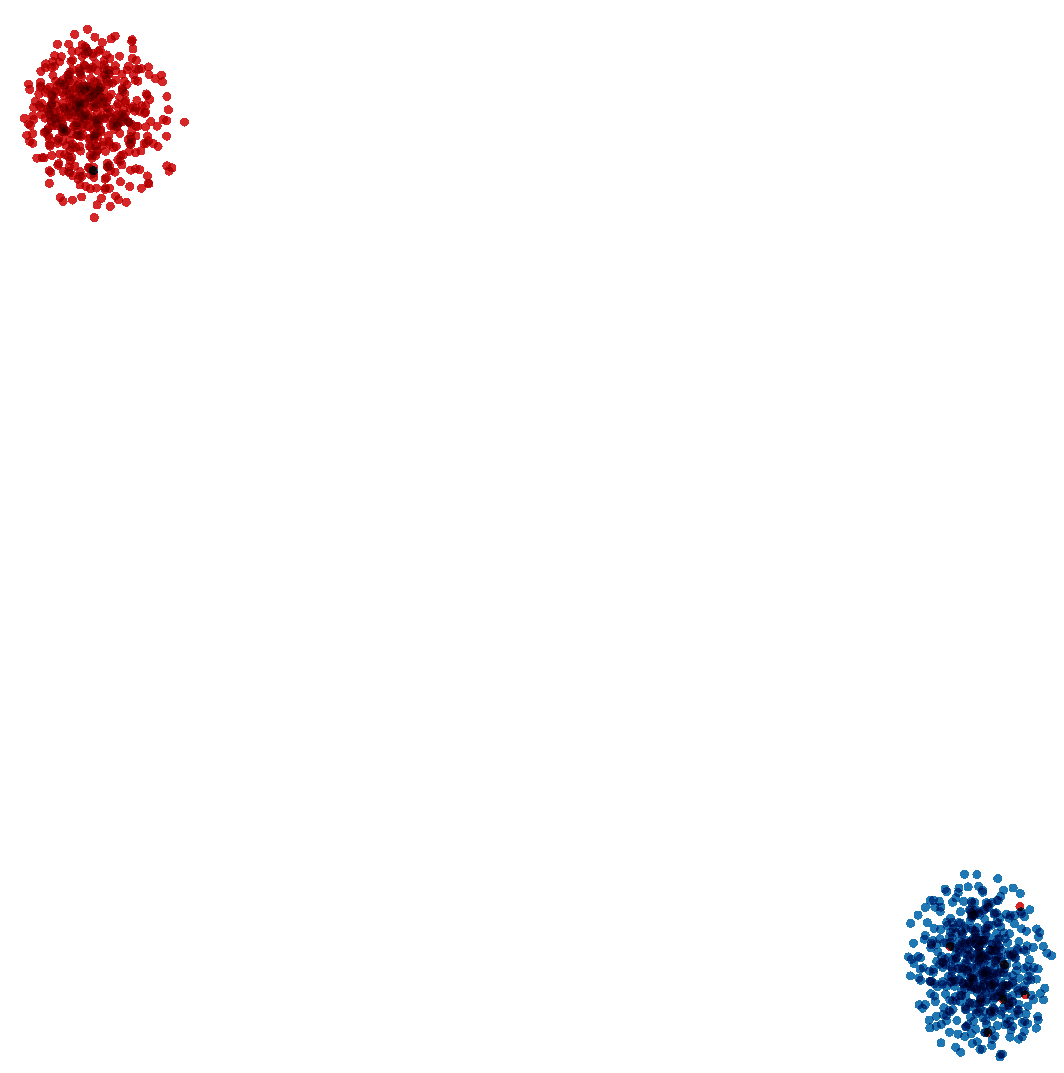 测试集分布：Wsj+ce：两维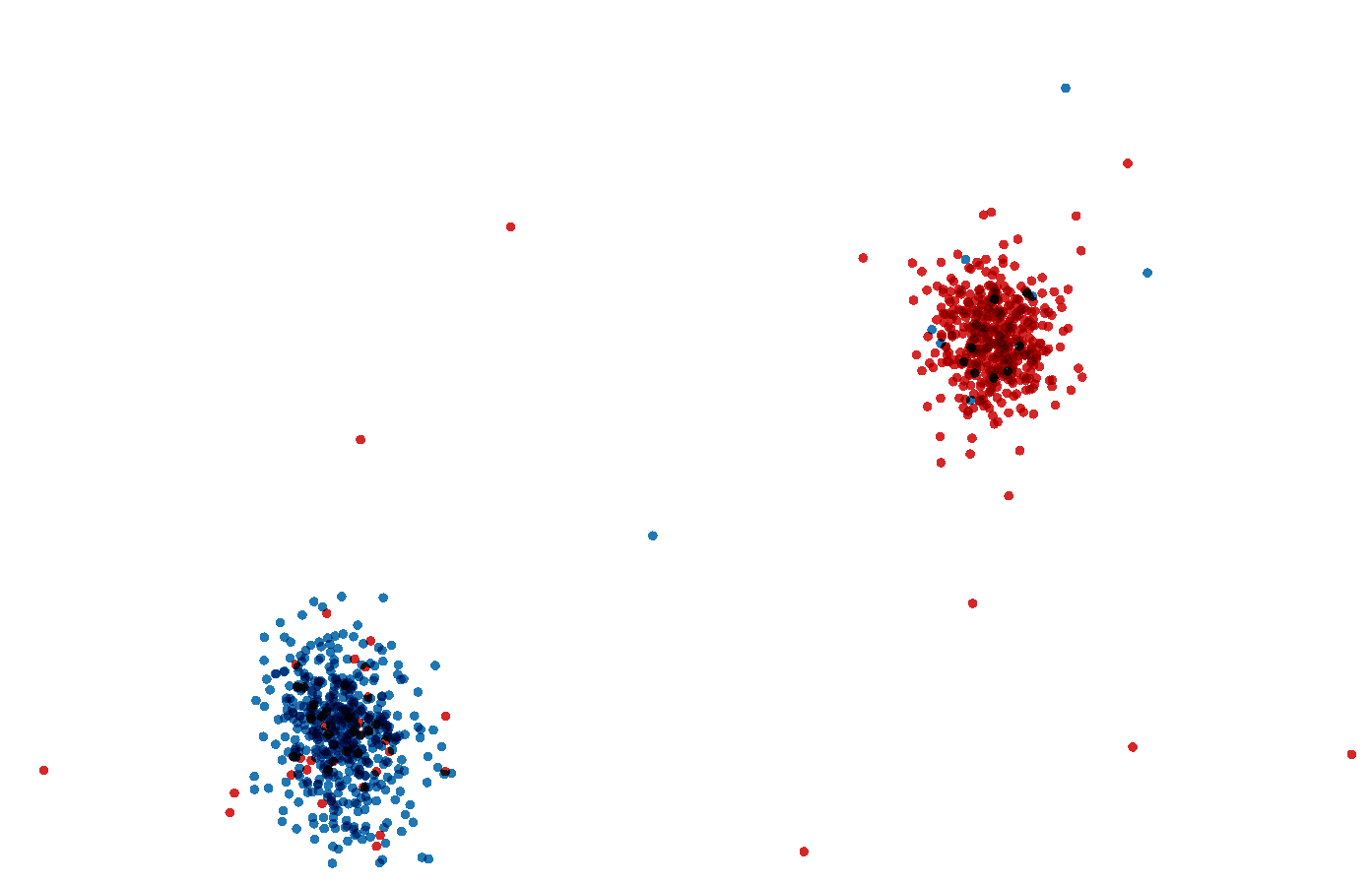 t-sne 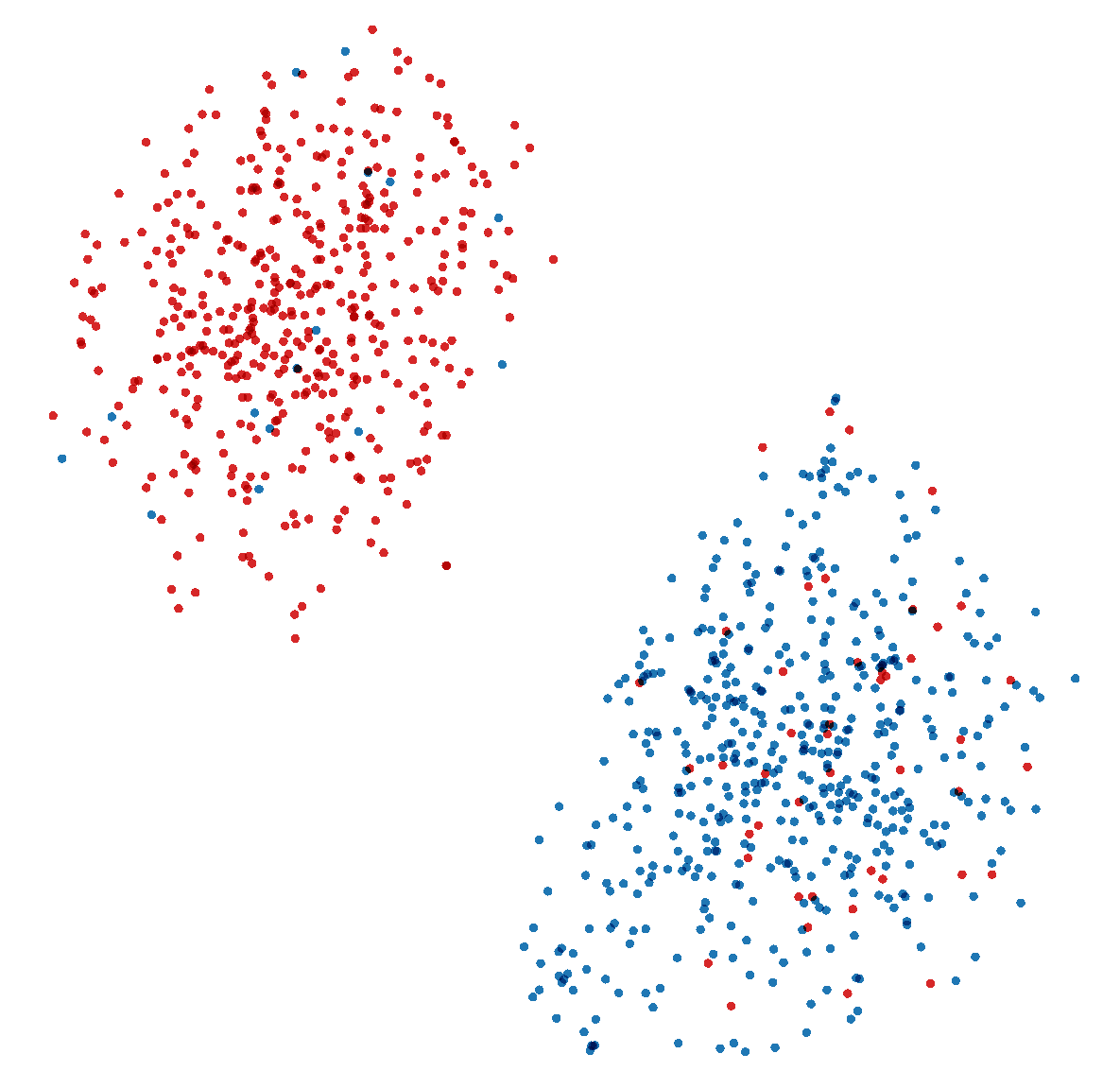 wsj+ce+je；蓝色wsj，红色ce，粉色je两维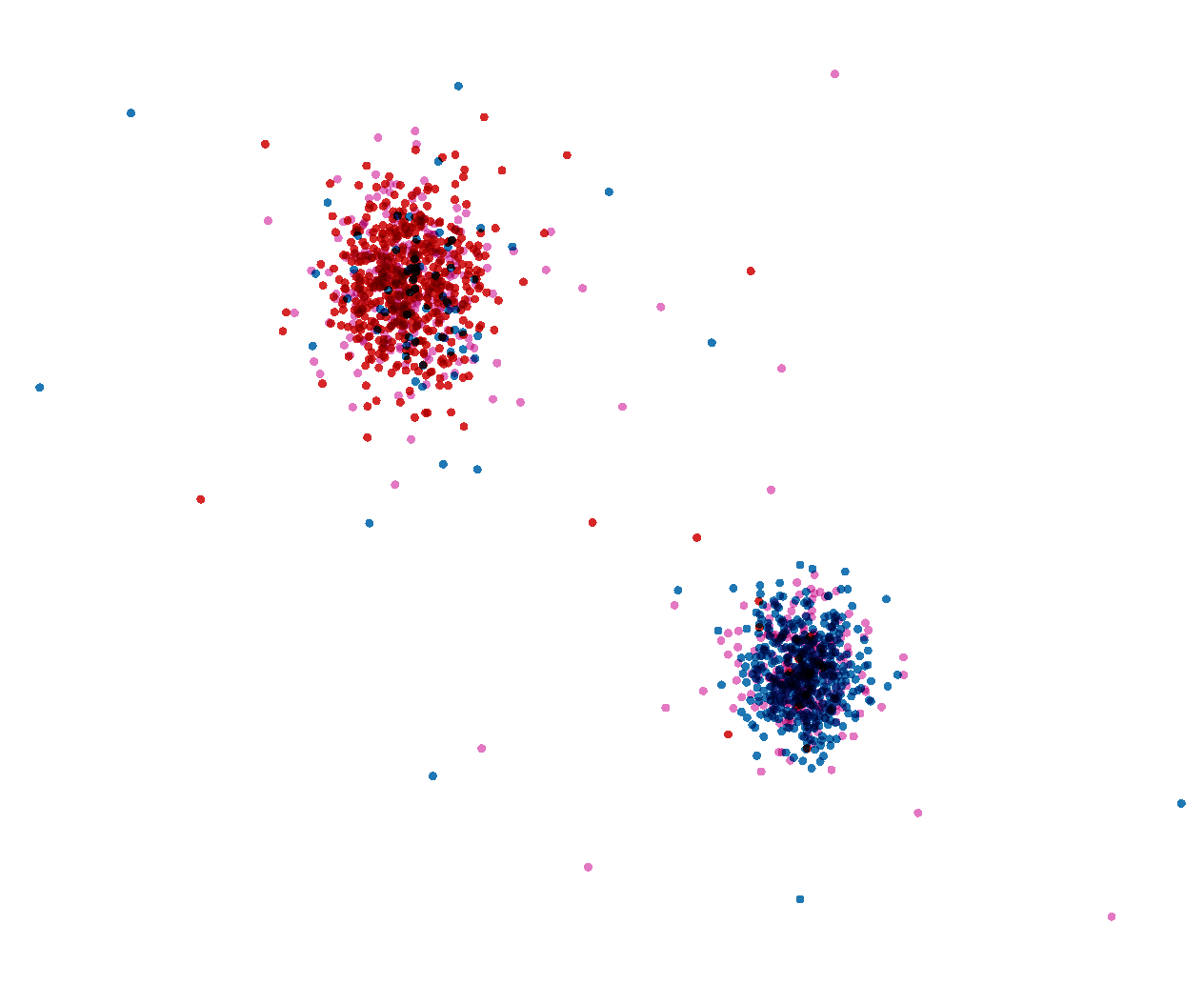 t-sne 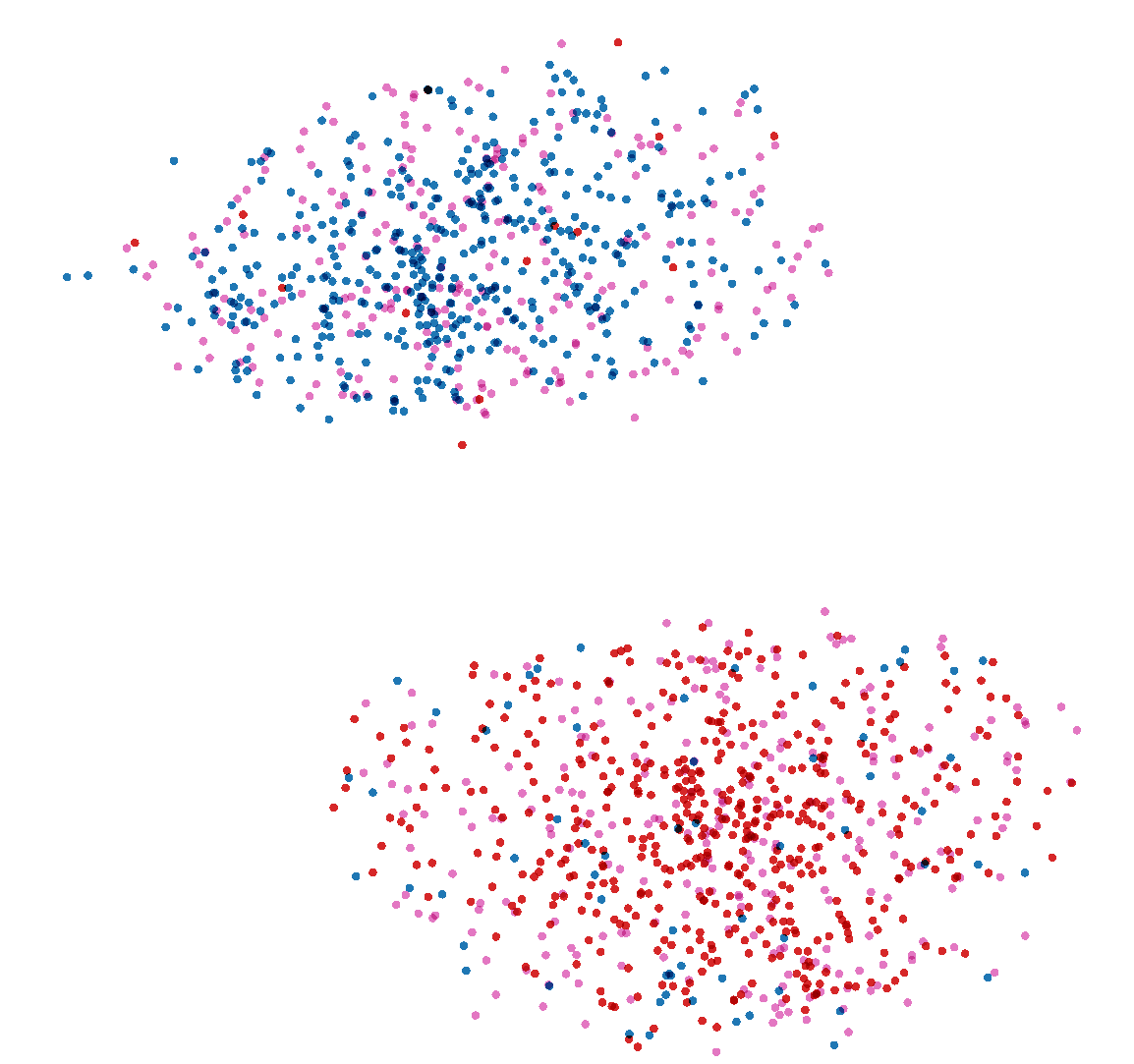 实验1、2、3说明，在可视化的层面上，对于wsj和ce分类性较好。对于没见过的je，依然不会分布到极其外围的位置，说明可能学到了英文发音的信息。Normal flow model用wsj-50h中的9/10训练--epochs 100 --batch-size 10000 --lr 0.0001 --num-blocks 10 real_nvp  / relu / num_hidden = 256以下test均用epoch=95的model训练结果：LogLL (loss) = -41.869190   LogP = -170.205643   LogDet = 212.074829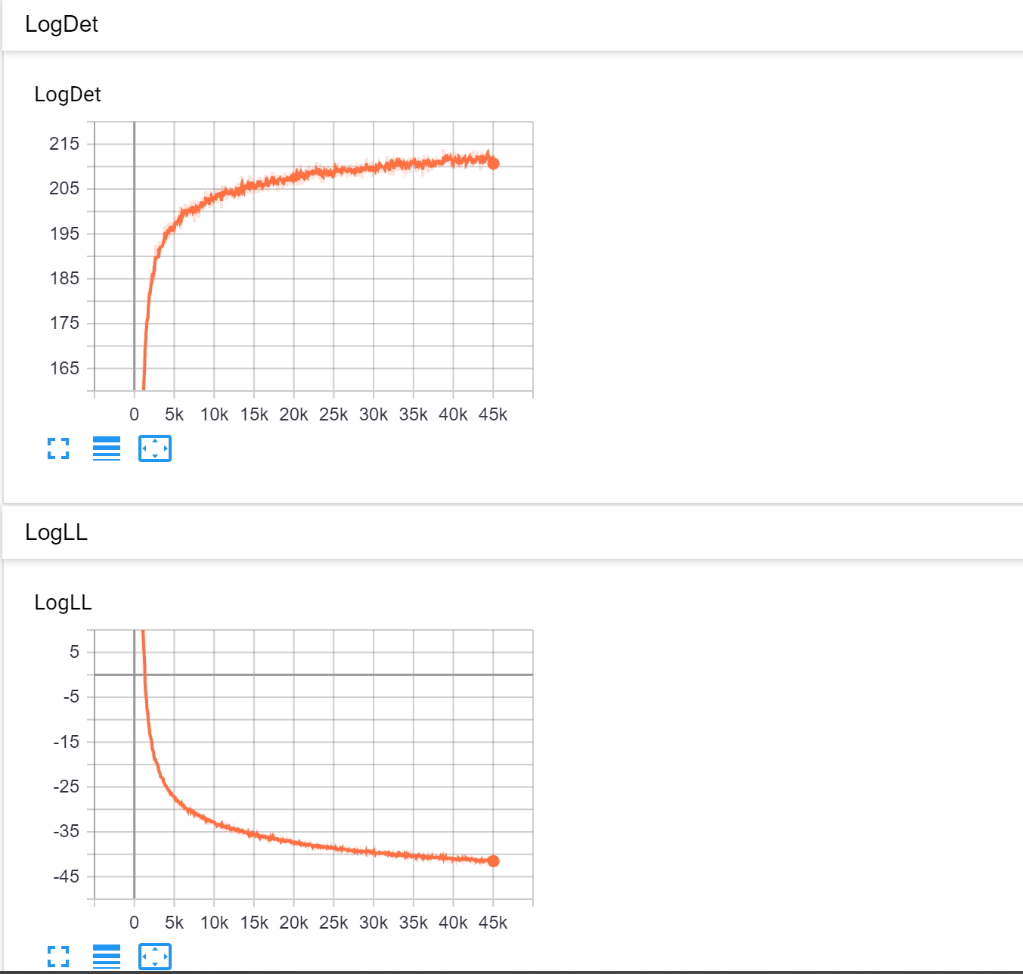 训练集（约45h）在latent空间：LogLL = 1479.559040   LogP = -1443.457739   LogDet = -36.101301 456万帧，120维wsj-50h训练集外的1/10（约5h）在latent空间：LogLL = 1466.184247   LogP = -1429.757313   LogDet = -36.42693446万帧，120维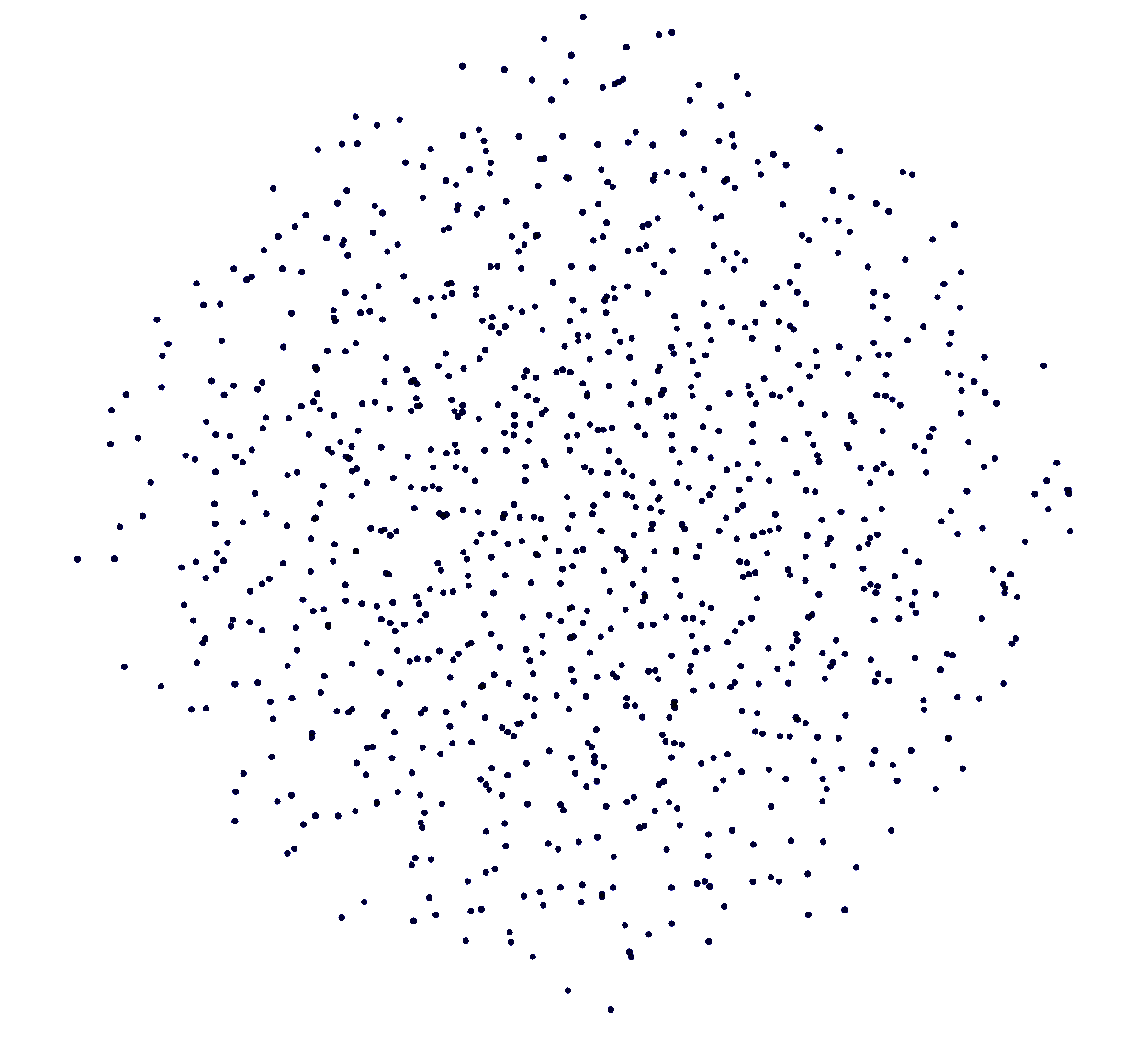 L2（Chinglish集，约30h）在latent空间：LogLL = 1655.813159   LogP = -1601.595372   LogDet = -54.217786422万帧，120维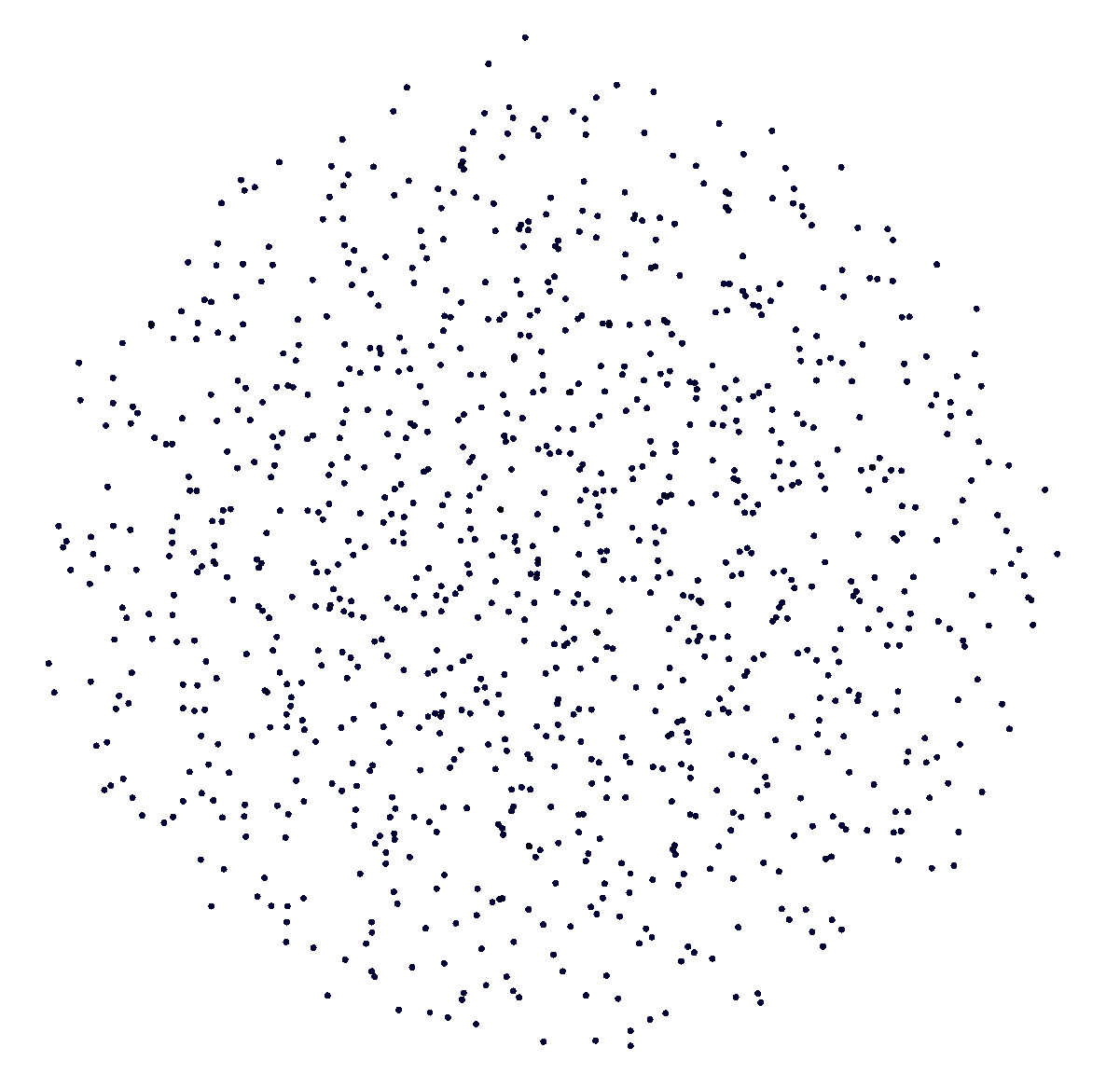 JE (Japanese English, about 2h. Include score 1~5)LogLL = 1573.815700   LogP = -1529.885478  LogDet = -43.93022120万帧，120维JE(Score 1&2)LogLL = 1568.640994   LogP = -1525.555617  LogDet = -43.08537675000帧，120维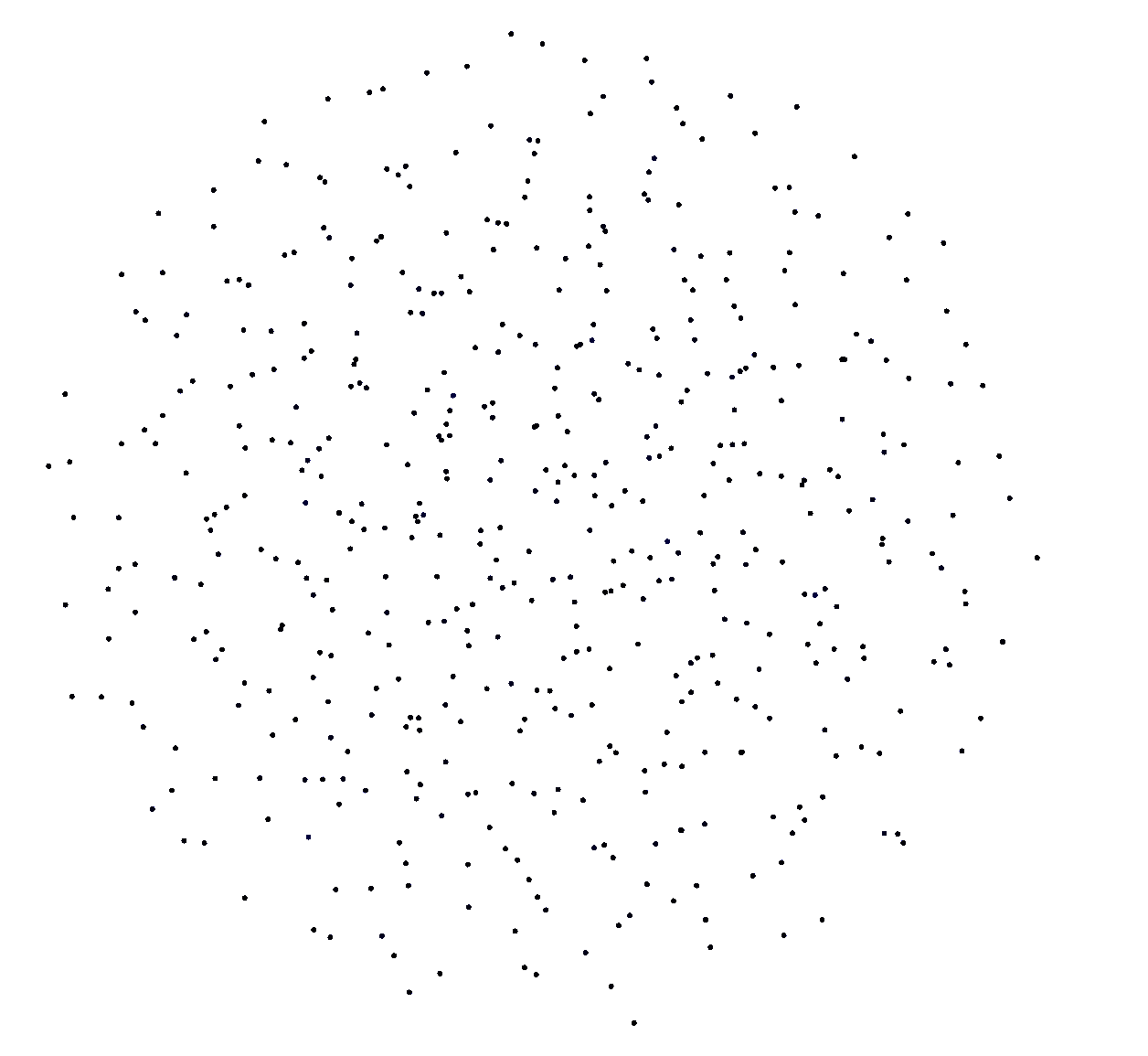 wsj-test ce je(1&2)在latent空间中分布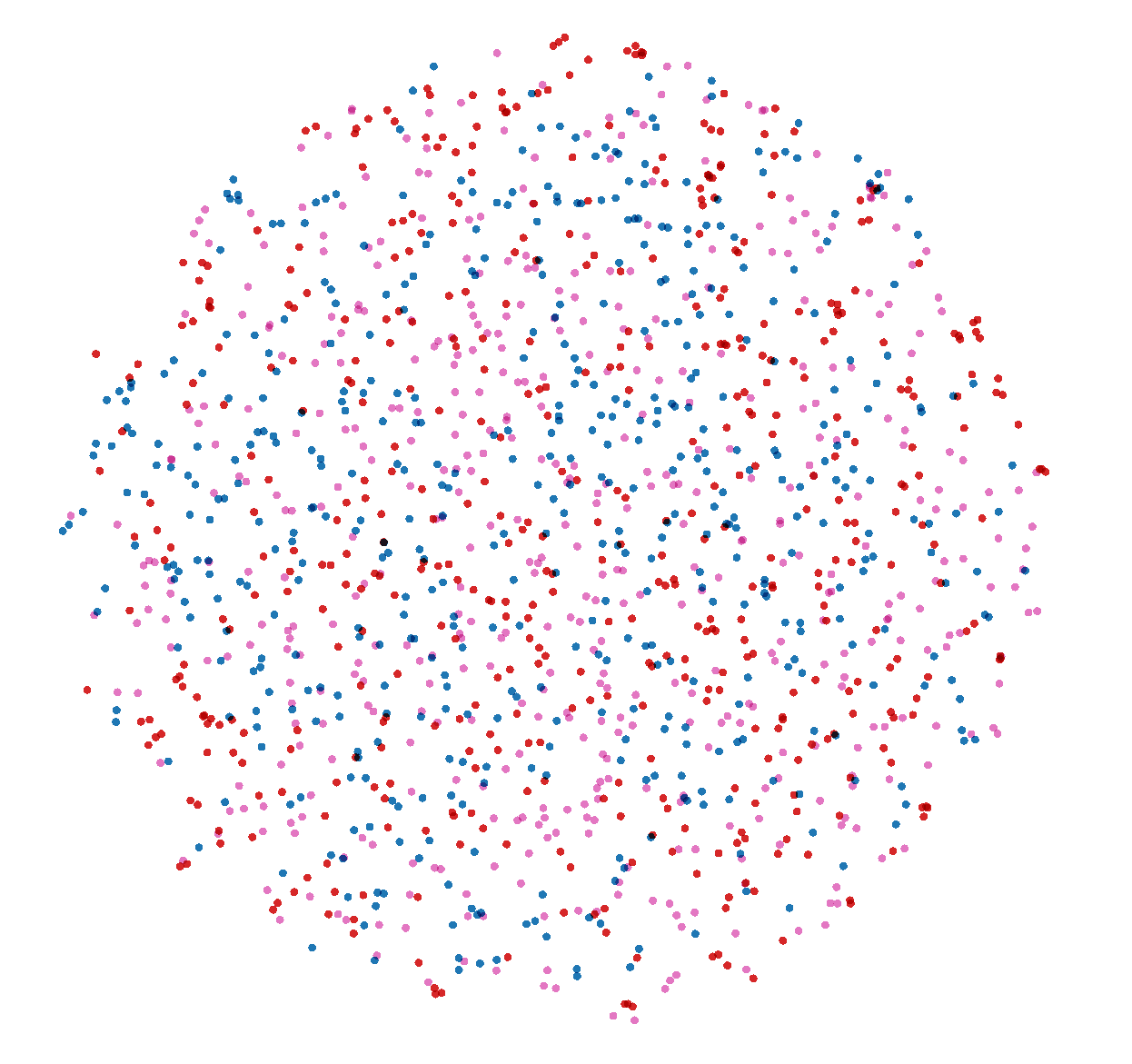 